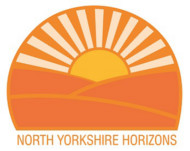 GuidanceThe Building Recovery in the Community Fund is a fund managed by Changing Lives on behalf of North Yorkshire Horizons. The fund provides small grants, up to £500, for activities which help develop and support ‘Recovery in the Community’ in North Yorkshire Criteria You can apply for up to £500The project must benefit citizens of North Yorkshire who are affected by or recovering from substance addictions. Activities must build the recovery community, which means they should be open to anyone in recovery (and their support network if appropriate) and be intended to develop a group or community which helps sustain recovery.  Individuals or groups can apply For un-constituted groups and individuals, the grant will be paid on receipt of invoices for the activities (direct from the supplier if necessary) and/or expense claims with receipts. We will discuss this with you if successful. For constituted groups with a bank account in the group’s name, the grant will be paid into the bank account and groups will be expected to keep a detailed record of all expenditure.  If successful we will ask you to invoice us for the amount agreed.  You must answer all of the questions on the application form. You can type into the boxes or complete it by hand.Organisation’s, individuals or groups with an annual income of more than £5000 can not apply for the community fund.Decisions will be made by a panel made up of members the NYH action group within 4 weeks of your application. There are no deadlines, but the fund is limited and no further grants will be made once the fund is spent. SECTION HEADINGPlease submit this form by email to communityfunding@nyhorizons.org.uk If you have any questions about the fund, please contact: Steve Flood; 07923 214808 or Stephen.flood@nyhorizons.org.ukAPPLICATION FORMApplicant detailsdescription BEGIN GROUPED QUESTION page_no=1 grouped_question_no_id=21BEGIN GROUPED QUESTION page_no=1 grouped_question_no_id=22BEGIN GROUPED QUESTION page_no=1 grouped_question_no_id=155BEGIN GROUPED QUESTION page_no=1 grouped_question_no_id=118SECTION PAGEBREAKSECTION HEADINGProposal detailsdescription BEGIN GROUPED QUESTION page_no=2 grouped_question_no_id=601BEGIN GROUPED QUESTION page_no=2 grouped_question_no_id=32BEGIN GROUPED QUESTION page_no=2 grouped_question_no_id=502BEGIN GROUPED QUESTION page_no=2 grouped_question_no_id=503BEGIN GROUPED QUESTION page_no=2 grouped_question_no_id=1242BEGIN GROUPED QUESTION page_no=2 grouped_question_no_id=504BEGIN GROUPED QUESTION page_no=2 grouped_question_no_id=505PartnersPlease provide details of the key partners that you have already agreed to work with. If you are working with more than one partner, please copy and paste the following table as appropriate or add attached documents.Financesdescription BEGIN GROUPED QUESTION page_no=3 grouped_question_no_id=1123BEGIN GROUPED QUESTION page_no=3 grouped_question_no_id=89SECTION PAGEBREAKSECTION HEADINGBEGIN GROUPED QUESTION page_no=4 grouped_question_no_id=47SECTION PAGEBREAKSECTION HEADINGDeclarationdescription 
BEGIN GROUPED QUESTION page_no=5 grouped_question_no_id=48Community Development ProcessNYH Action group = This is a local group created by Changing lives with consists of 2 or more individuals from NYH, including service user and or external partners.QUESTION HEADINGContact detailsQUESTION HEADINGContact detailsQUESTION_ELEMENT_TR 003MAIN_ELEMENT_TD SPAN: WIDTH:ELEMENT BEGIN Section=1  Question ID=10175 presentation_type=label abstract_data_type=LABELBEGINPersonal or group name ENDELEMENT END page_no=1  Question ID=10175MAIN_ELEMENT_TD_ENDQUESTION_ELEMENT_TR 007MAIN_ELEMENT_TD SPAN: WIDTH:ELEMENT BEGIN Section=1  Question ID=55 presentation_type=label abstract_data_type=LABELBEGINMain address ENDELEMENT END page_no=1  Question ID=55MAIN_ELEMENT_TD_ENDQUESTION_ELEMENT_TR 008MAIN_ELEMENT_TD SPAN: WIDTH:ELEMENT BEGIN Section=1  Question ID=57 presentation_type=label abstract_data_type=LABELBEGINMain telephone number (landline if possible) ENDELEMENT END page_no=1  Question ID=57MAIN_ELEMENT_TD_ENDQUESTION_ELEMENT_TR 0010MAIN_ELEMENT_TD SPAN: WIDTH:ELEMENT BEGIN Section=1  Question ID=61 presentation_type=label abstract_data_type=LABELBEGINMain email address ENDELEMENT END page_no=1  Question ID=61MAIN_ELEMENT_TD_ENDWhat type of applicant are you i.e.:IndividualInformal group / community of interest Group with a constitution & bank account in group nameRegistered charity (include charity number if you have one) Other (please state)QUESTION HEADINGProposal titleQUESTION_ELEMENT_TR 001MAIN_ELEMENT_TD SPAN: WIDTH:ELEMENT BEGIN Section=2  Question ID=9771 presentation_type=label abstract_data_type=LABELBEGINPlease provide a brief title for your proposal.  (10 words max) ENDELEMENT END page_no=2  Question ID=9771MAIN_ELEMENT_TD_ENDQUESTION_ELEMENT_TR 002MAIN_ELEMENT_TD SPAN: WIDTH:ELEMENT BEGIN Section=2  Question ID=3723 presentation_type=textbox abstract_data_type=shorttexttextbox large belowBEGINENDELEMENT END page_no=2  Question ID=3723MAIN_ELEMENT_TD_ENDQUESTION HEADINGPlease tell us where the work will take placeQUESTION HEADINGPlease tell us where the work will take placeQUESTION_ELEMENT_TR 001MAIN_ELEMENT_TD SPAN: WIDTH:33ELEMENT BEGIN Section=2  Question ID=7024 presentation_type=label abstract_data_type=LABELBEGINLocation (where will your project take place)ENDELEMENT END page_no=2  Question ID=7024MAIN_ELEMENT_TD_END    MAIN_ELEMENT_TD SPAN:4 WIDTH:ELEMENT BEGIN Section=2  Question ID=9177 presentation_type=category_tree abstract_data_type=category_treecategory_tree BEGINEND category_treeELEMENT END page_no=2  Question ID=9177MAIN_ELEMENT_TD_ENDQUESTION HEADINGActivitiesQUESTION HEADINGActivitiesQUESTION_ELEMENT_TR 002MAIN_ELEMENT_TD SPAN:2 WIDTH:ELEMENT BEGIN Section=2  Question ID=10993 presentation_type=label abstract_data_type=LABELBEGINWhat activities do you plan to undertake? (200 words max.)ENDELEMENT END page_no=2  Question ID=10993MAIN_ELEMENT_TD_ENDQUESTION_ELEMENT_TR 002MAIN_ELEMENT_TD SPAN:2 WIDTH:ELEMENT BEGIN Section=2  Question ID=10993 presentation_type=label abstract_data_type=LABELBEGINWhat activities do you plan to undertake? (200 words max.)ENDELEMENT END page_no=2  Question ID=10993MAIN_ELEMENT_TD_ENDQUESTION_ELEMENT_TR 003MAIN_ELEMENT_TD SPAN:2 WIDTH:ELEMENT BEGIN Section=2  Question ID=3129 presentation_type=textarea abstract_data_type=shorttexttextarea belowBEGINENDELEMENT END page_no=2  Question ID=3129MAIN_ELEMENT_TD_ENDQUESTION_ELEMENT_TR 003MAIN_ELEMENT_TD SPAN:2 WIDTH:ELEMENT BEGIN Section=2  Question ID=3129 presentation_type=textarea abstract_data_type=shorttexttextarea belowBEGINENDELEMENT END page_no=2  Question ID=3129MAIN_ELEMENT_TD_ENDPlease describe the partners you plan to work with and what their respective roles will be. (You will need to add details for each key partner in the partners section)ENDELEMENT END page_no=2  Question ID=3132MAIN_ELEMENT_TD_ENDPlease describe the partners you plan to work with and what their respective roles will be. (You will need to add details for each key partner in the partners section)ENDELEMENT END page_no=2  Question ID=3132MAIN_ELEMENT_TD_ENDQUESTION_ELEMENT_TR 005MAIN_ELEMENT_TD SPAN:2 WIDTH:ELEMENT BEGIN Section=2  Question ID=11105 presentation_type=textarea abstract_data_type=shorttexttextarea belowBEGIN
ENDELEMENT END page_no=2  Question ID=11105MAIN_ELEMENT_TD_ENDQUESTION_ELEMENT_TR 005MAIN_ELEMENT_TD SPAN:2 WIDTH:ELEMENT BEGIN Section=2  Question ID=11105 presentation_type=textarea abstract_data_type=shorttexttextarea belowBEGIN
ENDELEMENT END page_no=2  Question ID=11105MAIN_ELEMENT_TD_ENDQUESTION HEADINGPeople in recoveryPlease tell us how people in recovery have contributed to the planning of this project (150 words max.)ENDELEMENT END page_no=2  Question ID=9774MAIN_ELEMENT_TD_ENDQUESTION_ELEMENT_TR 002MAIN_ELEMENT_TD SPAN: WIDTH:ELEMENT BEGIN Section=2  Question ID=3136 presentation_type=textarea abstract_data_type=shorttexttextarea belowBEGINENDELEMENT END page_no=2  Question ID=3136MAIN_ELEMENT_TD_ENDHow can people in the recovery community become involved in the project?QUESTION HEADINGAimsnote linkQUESTION HEADINGAimsnote linkQUESTION HEADINGAimsnote linkThe overall aim of this fund is to build recovery communities that help people to maintain abstinence. All work we fund will need to meet this overall aim. How will your project meet these aims?ENDELEMENT END page_no=2  Question ID=9210MAIN_ELEMENT_TD_ENDThe overall aim of this fund is to build recovery communities that help people to maintain abstinence. All work we fund will need to meet this overall aim. How will your project meet these aims?ENDELEMENT END page_no=2  Question ID=9210MAIN_ELEMENT_TD_ENDThe overall aim of this fund is to build recovery communities that help people to maintain abstinence. All work we fund will need to meet this overall aim. How will your project meet these aims?ENDELEMENT END page_no=2  Question ID=9210MAIN_ELEMENT_TD_ENDQUESTION_ELEMENT_TR 005MAIN_ELEMENT_TD SPAN:4 WIDTH:ELEMENT BEGIN Section=2  Question ID=9739 presentation_type=label abstract_data_type=LABELBEGIN Aim of the project: ENDELEMENT END page_no=2  Question ID=9739MAIN_ELEMENT_TD_ENDQUESTION_ELEMENT_TR 005MAIN_ELEMENT_TD SPAN:4 WIDTH:ELEMENT BEGIN Section=2  Question ID=9739 presentation_type=label abstract_data_type=LABELBEGIN Aim of the project: ENDELEMENT END page_no=2  Question ID=9739MAIN_ELEMENT_TD_ENDQUESTION_ELEMENT_TR 005MAIN_ELEMENT_TD SPAN:4 WIDTH:ELEMENT BEGIN Section=2  Question ID=9739 presentation_type=label abstract_data_type=LABELBEGIN Aim of the project: ENDELEMENT END page_no=2  Question ID=9739MAIN_ELEMENT_TD_ENDMAIN_ELEMENT_TD SPAN: WIDTH:ELEMENT BEGIN Section=2  Question ID=9740 presentation_type=label abstract_data_type=LABELBEGINObjectiveENDELEMENT END page_no=2  Question ID=9740MAIN_ELEMENT_TD_ENDMAIN_ELEMENT_TD SPAN: WIDTH:ELEMENT BEGIN Section=2  Question ID=9214 presentation_type=label abstract_data_type=LABELBEGINDescription ENDELEMENT END page_no=2  Question ID=9214MAIN_ELEMENT_TD_ENDProjected MAIN_ELEMENT_TD SPAN:1 WIDTH:ELEMENT BEGIN Section=2  Question ID=9215 presentation_type=label abstract_data_type=LABELBEGINOutcomeENDELEMENT END page_no=2  Question ID=9215MAIN_ELEMENT_TD_ENDMAIN_ELEMENT_TD SPAN: WIDTH:ELEMENT BEGIN Section=2  Question ID=9741 presentation_type=label abstract_data_type=LABELBEGINENDELEMENT END page_no=2  Question ID=9741MAIN_ELEMENT_TD_ENDMAIN_ELEMENT_TD SPAN: WIDTH:ELEMENT BEGIN Section=2  Question ID=9742 presentation_type=label abstract_data_type=LABELBEGINENDELEMENT END page_no=2  Question ID=9742MAIN_ELEMENT_TD_ENDMAIN_ELEMENT_TD SPAN: WIDTH:ELEMENT BEGIN Section=2  Question ID=9743 presentation_type=label abstract_data_type=LABELBEGINENDELEMENT END page_no=2  Question ID=9743MAIN_ELEMENT_TD_ENDQUESTION HEADINGPeople benefitingnote link BR CONVERT2QUESTION HEADINGPeople benefitingnote link BR CONVERT2QUESTION_ELEMENT_TR 002MAIN_ELEMENT_TD SPAN:3 WIDTH:ELEMENT BEGIN Section=2  Question ID=11308 presentation_type=label abstract_data_type=LABELBEGINHow many people do you think will benefit from your project?ENDELEMENT END page_no=2  Question ID=11308MAIN_ELEMENT_TD_ENDQUESTION HEADINGPartner detailsnote linkQUESTION HEADINGPartner detailsnote linkQUESTION HEADINGPartner detailsnote linkQUESTION_ELEMENT_TR 003MAIN_ELEMENT_TD SPAN: WIDTH:ELEMENT BEGIN Section=1  Question ID=3144 presentation_type=label abstract_data_type=LABELBEGINOrganisation or group nameENDELEMENT END page_no=1  Question ID=3144MAIN_ELEMENT_TD_ENDQUESTION_ELEMENT_TR 007MAIN_ELEMENT_TD SPAN: WIDTH:ELEMENT BEGIN Section=1  Question ID=9362 presentation_type=label abstract_data_type=LABELBEGINHow will this organisation/group contribute to the proposed project?ENDELEMENT END page_no=1  Question ID=9362MAIN_ELEMENT_TD_ENDQUESTION_ELEMENT_TR 007MAIN_ELEMENT_TD SPAN: WIDTH:ELEMENT BEGIN Section=1  Question ID=9362 presentation_type=label abstract_data_type=LABELBEGINHow will this organisation/group contribute to the proposed project?ENDELEMENT END page_no=1  Question ID=9362MAIN_ELEMENT_TD_ENDQUESTION_ELEMENT_TR 007MAIN_ELEMENT_TD SPAN: WIDTH:ELEMENT BEGIN Section=1  Question ID=9362 presentation_type=label abstract_data_type=LABELBEGINHow will this organisation/group contribute to the proposed project?ENDELEMENT END page_no=1  Question ID=9362MAIN_ELEMENT_TD_ENDQUESTION_ELEMENT_TR 008MAIN_ELEMENT_TD SPAN: WIDTH:ELEMENT BEGIN Section=1  Question ID=9364 presentation_type=label abstract_data_type=LABELBEGINENDELEMENT END page_no=1  Question ID=9364MAIN_ELEMENT_TD_ENDQUESTION_ELEMENT_TR 008MAIN_ELEMENT_TD SPAN: WIDTH:ELEMENT BEGIN Section=1  Question ID=9364 presentation_type=label abstract_data_type=LABELBEGINENDELEMENT END page_no=1  Question ID=9364MAIN_ELEMENT_TD_ENDQUESTION_ELEMENT_TR 008MAIN_ELEMENT_TD SPAN: WIDTH:ELEMENT BEGIN Section=1  Question ID=9364 presentation_type=label abstract_data_type=LABELBEGINENDELEMENT END page_no=1  Question ID=9364MAIN_ELEMENT_TD_ENDQUESTION_ELEMENT_TR 009MAIN_ELEMENT_TD SPAN: WIDTH:ELEMENT BEGIN Section=1  Question ID=9366 presentation_type=label abstract_data_type=LABELBEGINIs this organisation/group making a financial contribution to the proposed project and if so how much?ENDELEMENT END page_no=1  Question ID=9366MAIN_ELEMENT_TD_ENDQUESTION_ELEMENT_TR 009MAIN_ELEMENT_TD SPAN: WIDTH:ELEMENT BEGIN Section=1  Question ID=9366 presentation_type=label abstract_data_type=LABELBEGINIs this organisation/group making a financial contribution to the proposed project and if so how much?ENDELEMENT END page_no=1  Question ID=9366MAIN_ELEMENT_TD_ENDQUESTION_ELEMENT_TR 0011MAIN_ELEMENT_TD SPAN: WIDTH:ELEMENT BEGIN Section=1  Question ID=2169 presentation_type=label abstract_data_type=LABELBEGINName of lead person from this organisation/group who is working with you on this projectENDELEMENT END page_no=1  Question ID=2169MAIN_ELEMENT_TD_ENDQUESTION_ELEMENT_TR 0011MAIN_ELEMENT_TD SPAN: WIDTH:ELEMENT BEGIN Section=1  Question ID=2169 presentation_type=label abstract_data_type=LABELBEGINName of lead person from this organisation/group who is working with you on this projectENDELEMENT END page_no=1  Question ID=2169MAIN_ELEMENT_TD_ENDQUESTION_ELEMENT_TR 0012MAIN_ELEMENT_TD SPAN: WIDTH:ELEMENT BEGIN Section=1  Question ID=2171 presentation_type=label abstract_data_type=LABELBEGINJob title ENDELEMENT END page_no=1  Question ID=2171MAIN_ELEMENT_TD_ENDQUESTION_ELEMENT_TR 0012MAIN_ELEMENT_TD SPAN: WIDTH:ELEMENT BEGIN Section=1  Question ID=2171 presentation_type=label abstract_data_type=LABELBEGINJob title ENDELEMENT END page_no=1  Question ID=2171MAIN_ELEMENT_TD_ENDQUESTION_ELEMENT_TR 0013MAIN_ELEMENT_TD SPAN: WIDTH:ELEMENT BEGIN Section=1  Question ID=2173 presentation_type=label abstract_data_type=LABELBEGINEmail address ENDELEMENT END page_no=1  Question ID=2173MAIN_ELEMENT_TD_ENDQUESTION_ELEMENT_TR 0013MAIN_ELEMENT_TD SPAN: WIDTH:ELEMENT BEGIN Section=1  Question ID=2173 presentation_type=label abstract_data_type=LABELBEGINEmail address ENDELEMENT END page_no=1  Question ID=2173MAIN_ELEMENT_TD_ENDQUESTION HEADINGFinancesQUESTION HEADINGFinancesQUESTION_ELEMENT_TR 003MAIN_ELEMENT_TD SPAN: WIDTH:ELEMENT BEGIN Section=3  Question ID=7787 presentation_type=label abstract_data_type=LABELBEGIN ENDELEMENT END page_no=3  Question ID=7787MAIN_ELEMENT_TD_ENDMAIN_ELEMENT_TD SPAN: WIDTH:ELEMENT BEGIN Section=3  Question ID=7788 presentation_type=label abstract_data_type=LABELBEGINAmount (£) ENDELEMENT END page_no=3  Question ID=7788MAIN_ELEMENT_TD_ENDENDELEMENT END page_no=3  Question ID=7791MAIN_ELEMENT_TD_ENDQUESTION_ELEMENT_TR 006MAIN_ELEMENT_TD SPAN: WIDTH:ELEMENT BEGIN Section=3  Question ID=7797 presentation_type=label abstract_data_type=LABELBEGITotal cost of the workENDELEMENT END page_no=3  Question ID=7797MAIN_ELEMENT_TD_END£MAIN_ELEMENT_TD SPAN: WIDTH:ELEMENT BEGIN Section=3  Question ID=7798 presentation_type=textbox abstract_data_type=currencytextbox small besideBEGINENDELEMENT END page_no=3  Question ID=7798MAIN_ELEMENT_TD_ENDMAIN_ELEMENT_TD SPAN: WIDTH:ELEMENT BEGIN Section=3  Question ID=7799 presentation_type=textbox abstract_data_type=currencytextbox small besideBEGINENDELEMENT END page_no=3  Question ID=7799MAIN_ELEMENT_TD_ENDMAIN_ELEMENT_TD SPAN: WIDTH:ELEMENT BEGIN Section=3  Question ID=7800 presentation_type=textbox abstract_data_type=currencytextbox small besideBEGINENDELEMENT END page_no=3  Question ID=7800MAIN_ELEMENT_TD_ENDMAIN_ELEMENT_TD SPAN: WIDTH:ELEMENT BEGIN Section=3  Question ID=10982 presentation_type=calc_cell abstract_data_type=currencytextbox  besideBEGINENDELEMENT END page_no=3  Question ID=10982MAIN_ELEMENT_TD_ENDHow much are you applying for from the NYH community fund?£QUESTION_ELEMENT_TR 008MAIN_ELEMENT_TD SPAN: WIDTH:ELEMENT BEGIN Section=3  Question ID=7801 presentation_type=label abstract_data_type=LABELBEGINAre you seeking funding from other sources, and if so, how much? ENDELEMENT END page_no=3  Question ID=7801MAIN_ELEMENT_TD_END£MAIN_ELEMENT_TD SPAN: WIDTH:ELEMENT BEGIN Section=3  Question ID=7804 presentation_type=textbox abstract_data_type=currencytextbox small besideBEGINENDELEMENT END page_no=3  Question ID=7804MAIN_ELEMENT_TD_ENDMAIN_ELEMENT_TD SPAN: WIDTH:ELEMENT BEGIN Section=3  Question ID=7808 presentation_type=calc_cell abstract_data_type=currencytextbox  besideBEGINENDELEMENT END page_no=3  Question ID=7808MAIN_ELEMENT_TD_ENDHave you raised any money so far for this work and if so how much?£QUESTION HEADINGExpenditurenote linkQUESTION HEADINGExpenditurenote linkQUESTION HEADINGExpenditurenote linkQUESTION HEADINGExpenditurenote linkQUESTION HEADINGExpenditurenote linkQUESTION HEADINGExpenditurenote linkQUESTION HEADINGExpenditurenote linkQUESTION_ELEMENT_TR 009MAIN_ELEMENT_TD SPAN:7 WIDTH:ELEMENT BEGIN Section=3  Question ID=421 presentation_type=label abstract_data_type=LABELBEGINItem description ENDELEMENT END page_no=3  Question ID=421MAIN_ELEMENT_TD_ENDQUESTION_ELEMENT_TR 009MAIN_ELEMENT_TD SPAN:7 WIDTH:ELEMENT BEGIN Section=3  Question ID=421 presentation_type=label abstract_data_type=LABELBEGINItem description ENDELEMENT END page_no=3  Question ID=421MAIN_ELEMENT_TD_ENDQUESTION_ELEMENT_TR 009MAIN_ELEMENT_TD SPAN:7 WIDTH:ELEMENT BEGIN Section=3  Question ID=421 presentation_type=label abstract_data_type=LABELBEGINItem description ENDELEMENT END page_no=3  Question ID=421MAIN_ELEMENT_TD_ENDQUESTION_ELEMENT_TR 009MAIN_ELEMENT_TD SPAN:7 WIDTH:ELEMENT BEGIN Section=3  Question ID=421 presentation_type=label abstract_data_type=LABELBEGINItem description ENDELEMENT END page_no=3  Question ID=421MAIN_ELEMENT_TD_ENDQUESTION_ELEMENT_TR 009MAIN_ELEMENT_TD SPAN:7 WIDTH:ELEMENT BEGIN Section=3  Question ID=421 presentation_type=label abstract_data_type=LABELBEGINItem description ENDELEMENT END page_no=3  Question ID=421MAIN_ELEMENT_TD_ENDQUESTION_ELEMENT_TR 009MAIN_ELEMENT_TD SPAN:7 WIDTH:ELEMENT BEGIN Section=3  Question ID=421 presentation_type=label abstract_data_type=LABELBEGINItem description ENDELEMENT END page_no=3  Question ID=421MAIN_ELEMENT_TD_ENDCostQUESTION_ELEMENT_TR_END 009QUESTION_ELEMENT_TR 0010MAIN_ELEMENT_TD SPAN: WIDTH:ELEMENT BEGIN Section=3  Question ID=426 presentation_type=label abstract_data_type=LABELBEGIN1ENDELEMENT END page_no=3  Question ID=426MAIN_ELEMENT_TD_END£QUESTION_ELEMENT_TR_END 0010QUESTION_ELEMENT_TR 0011MAIN_ELEMENT_TD SPAN: WIDTH:ELEMENT BEGIN Section=3  Question ID=432 presentation_type=label abstract_data_type=LABELBEGIN2ENDELEMENT END page_no=3  Question ID=432MAIN_ELEMENT_TD_END£QUESTION_ELEMENT_TR_END 0011QUESTION_ELEMENT_TR 0012MAIN_ELEMENT_TD SPAN: WIDTH:ELEMENT BEGIN Section=3  Question ID=438 presentation_type=label abstract_data_type=LABELBEGIN3ENDELEMENT END page_no=3  Question ID=438MAIN_ELEMENT_TD_END£QUESTION_ELEMENT_TR_END 0012QUESTION_ELEMENT_TR 0013MAIN_ELEMENT_TD SPAN: WIDTH:ELEMENT BEGIN Section=3  Question ID=444 presentation_type=label abstract_data_type=LABELBEGIN4ENDELEMENT END page_no=3  Question ID=444MAIN_ELEMENT_TD_END£QUESTION_ELEMENT_TR_END 0013QUESTION_ELEMENT_TR 0014MAIN_ELEMENT_TD SPAN: WIDTH:ELEMENT BEGIN Section=3  Question ID=450 presentation_type=label abstract_data_type=LABELBEGIN555ENDELEMENT END page_no=3  Question ID=450MAIN_ELEMENT_TD_END£QUESTION_ELEMENT_TR_END 00146£77£8£QUESTION HEADINGDeclarationQUESTION HEADINGDeclarationQUESTION HEADINGDeclarationTerms and Conditions of submitting a proposal to North Yorkshire Horizons  By submitting this proposal form, you agree to the following: 1. The grant requested from Changing Lives will not be used to pay for activities which have taken place before a grant offer from Changing Lives has been made.2. I have the time and resources to deliver the named proposal.3. Any misleading statements (whether deliberate or accidental) I give at any point during the application process, or any information I knowingly withhold, could mean my proposal is not valid, in which case Changing Lives will stop assessing the proposal or withdraw any grant you may have been offered. 4. Changing Lives cannot be held responsible for any loss, damage or costs arising directly or indirectly from this proposal. 5. Changing Lives will use this proposal form and the other information you give us, including any personal information, for the following purposes: To decide whether to give you a grant To provide copies to other individuals or organisations who are helping us assess and monitor grants, including other funding organisations that award grants. After we reach a decision, we may also tell them the outcome of your proposal and, if appropriate, why we did not offer you a grant. To hold in our database and use for statistical purposes. If we offer you a grant, we will publish information about you relating to the activity we have funded, including the amount of the grant and the activity it was for. This information may appear in our press releases, in our print and online publications6. The decision of Changing Lives is final and is not subject to challenge. 7. Changing Lives does not make available the information contained in its assessment reports on submitted proposals, or the minutes of panels. 8. Changing Lives is unable to provide further feedback on unsuccessful proposals other than the feedback provided in the letter notifying the decision. 9. If offered, I have the power to accept a grant under your terms, and the power to pay back the grant if the terms are not met. Terms and Conditions of submitting a proposal to North Yorkshire Horizons  By submitting this proposal form, you agree to the following: 1. The grant requested from Changing Lives will not be used to pay for activities which have taken place before a grant offer from Changing Lives has been made.2. I have the time and resources to deliver the named proposal.3. Any misleading statements (whether deliberate or accidental) I give at any point during the application process, or any information I knowingly withhold, could mean my proposal is not valid, in which case Changing Lives will stop assessing the proposal or withdraw any grant you may have been offered. 4. Changing Lives cannot be held responsible for any loss, damage or costs arising directly or indirectly from this proposal. 5. Changing Lives will use this proposal form and the other information you give us, including any personal information, for the following purposes: To decide whether to give you a grant To provide copies to other individuals or organisations who are helping us assess and monitor grants, including other funding organisations that award grants. After we reach a decision, we may also tell them the outcome of your proposal and, if appropriate, why we did not offer you a grant. To hold in our database and use for statistical purposes. If we offer you a grant, we will publish information about you relating to the activity we have funded, including the amount of the grant and the activity it was for. This information may appear in our press releases, in our print and online publications6. The decision of Changing Lives is final and is not subject to challenge. 7. Changing Lives does not make available the information contained in its assessment reports on submitted proposals, or the minutes of panels. 8. Changing Lives is unable to provide further feedback on unsuccessful proposals other than the feedback provided in the letter notifying the decision. 9. If offered, I have the power to accept a grant under your terms, and the power to pay back the grant if the terms are not met. Terms and Conditions of submitting a proposal to North Yorkshire Horizons  By submitting this proposal form, you agree to the following: 1. The grant requested from Changing Lives will not be used to pay for activities which have taken place before a grant offer from Changing Lives has been made.2. I have the time and resources to deliver the named proposal.3. Any misleading statements (whether deliberate or accidental) I give at any point during the application process, or any information I knowingly withhold, could mean my proposal is not valid, in which case Changing Lives will stop assessing the proposal or withdraw any grant you may have been offered. 4. Changing Lives cannot be held responsible for any loss, damage or costs arising directly or indirectly from this proposal. 5. Changing Lives will use this proposal form and the other information you give us, including any personal information, for the following purposes: To decide whether to give you a grant To provide copies to other individuals or organisations who are helping us assess and monitor grants, including other funding organisations that award grants. After we reach a decision, we may also tell them the outcome of your proposal and, if appropriate, why we did not offer you a grant. To hold in our database and use for statistical purposes. If we offer you a grant, we will publish information about you relating to the activity we have funded, including the amount of the grant and the activity it was for. This information may appear in our press releases, in our print and online publications6. The decision of Changing Lives is final and is not subject to challenge. 7. Changing Lives does not make available the information contained in its assessment reports on submitted proposals, or the minutes of panels. 8. Changing Lives is unable to provide further feedback on unsuccessful proposals other than the feedback provided in the letter notifying the decision. 9. If offered, I have the power to accept a grant under your terms, and the power to pay back the grant if the terms are not met. I confirm that I have read and accepted the above Terms & Conditions of making a grant proposal to Changing Lives (see above) Yes/NoI confirm that I have read and accepted the above Terms & Conditions of making a grant proposal to Changing Lives (see above) Yes/No        Yes/NoQUESTION_ELEMENT_TR 003MAIN_ELEMENT_TD SPAN: WIDTH:ELEMENT BEGIN Section=5  Question ID=195 presentation_type=label abstract_data_type=LABELBEGINSignature ENDELEMENT END page_no=5  Question ID=195MAIN_ELEMENT_TD_ENDMAIN_ELEMENT_TD SPAN:1 WIDTH:ELEMENT BEGIN Section=5  Question ID=196 presentation_type=textbox abstract_data_type=shorttexttextbox medium besideBEGINENDELEMENT END page_no=5  Question ID=196MAIN_ELEMENT_TD_ENDMAIN_ELEMENT_TD SPAN:1 WIDTH:ELEMENT BEGIN Section=5  Question ID=196 presentation_type=textbox abstract_data_type=shorttexttextbox medium besideBEGINENDELEMENT END page_no=5  Question ID=196MAIN_ELEMENT_TD_ENDQUESTION_ELEMENT_TR 004MAIN_ELEMENT_TD SPAN: WIDTH:ELEMENT BEGIN Section=5  Question ID=9859 presentation_type=label abstract_data_type=LABELBEGINPrint name ENDELEMENT END page_no=5  Question ID=9859MAIN_ELEMENT_TD_ENDMAIN_ELEMENT_TD SPAN: WIDTH:ELEMENT BEGIN Section=5  Question ID=9860 presentation_type=textbox abstract_data_type=shorttexttextbox medium besideBEGINENDELEMENT END page_no=5  Question ID=9860MAIN_ELEMENT_TD_ENDMAIN_ELEMENT_TD SPAN: WIDTH:ELEMENT BEGIN Section=5  Question ID=9860 presentation_type=textbox abstract_data_type=shorttexttextbox medium besideBEGINENDELEMENT END page_no=5  Question ID=9860MAIN_ELEMENT_TD_ENDQUESTION_ELEMENT_TR 005MAIN_ELEMENT_TD SPAN: WIDTH:ELEMENT BEGIN Section=5  Question ID=9331 presentation_type=label abstract_data_type=LABELBEGINDateENDELEMENT END page_no=5  Question ID=9331MAIN_ELEMENT_TD_ENDMAIN_ELEMENT_TD SPAN:1 WIDTH:ELEMENT BEGIN Section=5  Question ID=9332 presentation_type=textbox abstract_data_type=shorttexttextbox medium besideBEGINENDELEMENT END page_no=5  Question ID=9332MAIN_ELEMENT_TD_ENDMAIN_ELEMENT_TD SPAN:1 WIDTH:ELEMENT BEGIN Section=5  Question ID=9332 presentation_type=textbox abstract_data_type=shorttexttextbox medium besideBEGINENDELEMENT END page_no=5  Question ID=9332MAIN_ELEMENT_TD_END